荣盾公司微信公众号二维码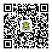 